﻿Учебная деятельностьОбразовательная деятельность на хореографическом факультете осуществляется в рамках программ среднего и высшего образования в соответствии с Федеральными государственными образовательными стандартами:Федеральный государственный образовательный стандарт среднего профессионального образования углубленной подготовки по специальности 51.02.01 Народно-художественное творчество (по виду Хореографическое творчество) 
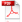  Федеральный государственный образовательный стандарт среднего профессионального образования углубленной подготовки по специальности 52.02.02. Искусство танца 
 Федеральный государственный образовательный стандарт высшего профессионального образования по специальности 52.03.01 Хореографическое искусство 
Характеристика образовательных программ, реализуемых на факультетеСПО углубленной подготовки 51.02.01 Народно-художественное творчество (по виду Хореографическое творчество)ФГОС по специальности 51.02.01 Народное художественное творчество (по видам) утвержден приказом  Министерства образования и науки РФ от 28 июня 2010 г. №723 «Об утверждении и введении в действие федерального государственного образовательного стандарта среднего профессионального образования по специальности».Форма освоения основной образовательной программы по  специальности – очная.Нормативный срок освоения основной профессиональной образовательной программы  на  базе основного общего образования – 3 года 10 месяцев.Квалификация  выпускника – Руководитель любительского творческого коллектива, преподаватель.Область профессиональной деятельности выпускников:- руководство любительскими хореографическими коллективами;- художественное образование в образовательных учреждениях дополнительного образования;- художественное образование в общеобразовательных школах.Объектами профессиональной деятельности выпускников являются:- произведения народного художественного (хореографического) творчества, народные традиции;- учреждения социально-культурной сферы независимо от их организационно-правовых форм;- региональные и муниципальные управления (отделы) культуры;- дома народного творчества;- учреждения дополнительного образования детей;- общеобразовательные учреждения;- любительские творческие коллективы;- досуговые формирования (объединения).Виды профессиональной деятельности выпускников:- художественно-творческая деятельность (в любительских творческих коллективах, постановка народных праздников и обрядов);- педагогическая деятельность (в образовательных учреждениях дополнительного образования, в том числе дополнительного образования детей, общеобразовательных школах);- организационно-управленческая деятельность (руководство любительскими хореографическими коллективами).Список профессиональных дисциплин1.  Композиция и постановка танца;
2.  История костюма;
3.  Основы драматургии, режиссуры и мастерства актера в хореографическом искусстве;
4.  Классический танец;
5.  Народный танец;
6.  Бальный танец;
7.  Современный танец;
8.  Историко-бытовой танец;
9.  Русский танец;
10. Региональные особенности русского танца;
11. Современные направления в современном танце (брэйк-данс, хип-хоп);
12. Основы музыкальных знаний;
13. Музыкальный инструмент (фортепиано);
14. Анализ музыкальных форм;
15. Основы психологии;
16. Возрастная психология;
17. Основы педагогики;
18. Этика и психология профессиональной деятельности;
19. Методика преподавания творческих дисциплин;
20. Методика работы с любительским творческим коллективом;
21. Социально-культурная деятельность;
22. Экономика и менеджмент социально-культурной сферы;
23. Информационное обеспечение профессиональной деятельности;
24. Правовое обеспечение профессиональной деятельности;
25. Учебная практика;
26. Производственная практика.СПО углубленной подготовки   52.02.02  Искусство танцаФГОС по специальности 52.02.02   Искусство балета, утвержден приказом Министерства образования и науки РФ от «17» января 2011 г. № 35 «Об утверждении и введении в действие федерального государственного образовательного стандарта среднего профессионального образования по специальности».Форма освоения основной образовательной программы по  специальности – очная.Нормативный срок освоения основной профессиональной образовательной программы на базе начального общего образования – 7 лет 10 месяцев.Квалификация  выпускника – Артист балета, преподаватель.Область профессиональной деятельности выпускников:- исполнительское творчество – хореографическое исполнительство в качестве артиста балета в театрах и на сценических площадках;- хореографическое образование в детских школах искусств, детских хореографических школах, образовательных учреждениях дополнительного образования, общеобразовательных учреждениях.Объектами профессиональной деятельности выпускников являются:- произведения искусства балета разных эпох и стилей;- процесс обучения организации движений человеческого тела в соответствии с методикой специальных хореографических дисциплин;- детские школы искусств, детские хореографические школы, образовательные учреждения дополнительного образования, общеобразовательные учреждения;- образовательные программы, реализуемые в детских школах искусств, детских хореографических школах, образовательных учреждениях дополнительного образования, общеобразовательных учреждениях;- зрители театров и концертные организации;- учреждения культуры и образования.Виды профессиональной деятельности выпускников:- творческо-исполнительская деятельность (в качестве артиста балета в концертно-театральных организациях);- педагогическая деятельность (учебно-методическое и документальное обеспечение учебного процесса в детских школах искусств, детских хореографических школах, других образовательных учреждениях дополнительного образования, общеобразовательных учреждениях).Список профессиональных дисциплин1.  Основы музыкальной грамоты;
2.  Музыкальные жанры;
3.  Основы игры на музыкальном инструменте (фортепиано);
4.  Гимнастика;
5.  Ритмика;
6.  Тренаж классического танца;
7.  История мировой культуры;
8.  Музыкальная литература;
9.  История театра;
10. История хореографического искусства;
11. Актерское мастерство;
12. Грим;
13. Охрана труда артиста балета;
14. Классический танец;
15. Дуэтно-классический танец;
16. Народно-сценический танец;
17. Историко-бытовой танец;
18. Основы преподавания хореографических дисциплин;
19. Основы педагогики;
20. Социальная и возрастная педагогика;
21. Учебно-методическое обеспечение учебного процесса;
22. Современная хореография;
23. Русский народный танец;
24. Творческо-исполнительская практика (учебная и производственная);
25. Педагогическая практика(учебная и производственная). ВПО   52.03.01  Хореографическое искусствоФГОС по направлению подготовки 52.03.01 Хореографическое искусство утвержден приказом  Министерства образования и науки РФ от 14 января 2010 г. № 39 «Об утверждении и введении в действие федерального государственного образовательного стандарта высшего профессионального образования по направлению подготовки» (с изменениями от 31 мая 2011 г.).Форма освоения основной образовательной программы бакалавриата – заочная.Срок освоения основной профессиональной образовательной программы  бакалавриата на  базе среднего профессионального образования (или полного общего образования) по заочной форме обучения – 4 года 6 месяцев.Квалификация (степень) выпускника – Бакалавр хореографического искусства.Объектами профессиональной деятельности бакалавров являются:- психический, физиологический, биомеханический и весогабаритный аппарат танцовщика и процесс организации движений человеческого тела в соответствии с эстетикой и закономерностями хореографического искусства;- процесс организации движений человеческого тела в соответствии с эстетикой и закономерностями хореографического искусства;- обучающиеся хореографическому искусству как профессии, и процесс обучения принципам организации движений человеческого тела в соответствии с методикой хореографических дисциплин;- обучающиеся педагогике, истории и теории хореографического искусства, и процесс обучения принципам исторического, художественного и системного анализа хореографии;- процесс эстетического обучения и воспитания учащихся средствами хореографического искусства;- создатели хореографических произведений: балетмейстеры, хореографы, композиторы, танцовщики-исполнители, музыканты, писатели, художники-сценографы;- творческо-производственный процесс в области хореографического искусства;- публика - потребитель художественно-творческой продукции.Бакалавр по направлению подготовки 52.03.01 Хореографическое искусство готовится на хореографическом факультете ЮУрГИИ к профессиональной балетмейстерской деятельности.В соответствии с балетмейстерским видом профессиональной деятельности бакалавр должен решать следующие профессиональные задачи:- реализовывать художественный замысел в профессиональном творческом коллективе, владеть теорией и технологией создания хореографического произведения на основе синтеза всех компонентов выразительных средств хореографического искусства;- создавать различные хореографические формы, исходя из особенностей строения музыкального произведения, участвовать в работе по постановке новых и возобновлению старых балетных постановок, танцевальных номеров в операх, опереттах и музыкальных спектаклях, музыкальных и танцевальных коллективах под руководством главного балетмейстера, балетмейстера-постановщика, хореографа;- осуществлять постановку собственных хореографических произведений, разучивать на репетициях с исполнителями (солистами, кордебалетом) хореографический текст, композицию танца, совершенствовать технику пластической выразительности;- владеть основными формами, средствами и методами постановочной, репетиторской и педагогической деятельности, проводить занятия по повышению профессионального мастерства артистов;- планировать и проводить все виды репетиций, взаимодействовать с создателями хореографических произведений, обеспечивать высокий художественный уровень хореографических постановок;- участвовать в организации и планировании творческо-производственного процесса по подготовке и созданию хореографического произведения, решать организационные и художественные задачи, выбирать и комбинировать тип управления, анализировать проблемные ситуации в профессиональном творческом коллективе;- осуществлять анализ факторов формирования и закономерностей развития современного пластического языка, современное состояние, особенности и перспективы развития хореографического искусства.Список профессиональных дисциплин1.  История хореографического искусства;
2.  История драматического театра и основы режиссуры;
3.  История и теория музыкального искусства;
4.  История изобразительного искусства, сценография и история костюма;
5.  Основы методики преподавания хореографических дисциплин;
6.  Основы хореографической композиции;
7.  Музыкальная культура балета / Социология искусства (по выбору);
8.  Грим / Специальная педагогика (по выбору);
9.  Профилактика профессиональных заболеваний и травм / Психогигиена артиста балета (по выбору);
10. Наследие и репертуар;
11. Основы безопасности жизнедеятельности и охраны труда в хореографии;
12. Искусство балетмейстера;
13. Основы менеджмента исполнительских искусств;
14. Теория и практика актерского мастерства в балетном театре;
15. Композиция классического танца;
16. Композиция дуэтно-классического танца;
17. Композиция народно-сценического танца;
18. Композиция историко-бытового танца;
19. Композиция современной хореографии;
20. Современная хореография и импровизация / Фортепиано (по выбору);
21. Методика преподавания contemporary / Методика преподавания классического танца (по выбору);
22. Методика преподавания современного танца / Методика преподавания народно-сценического танца (по выбору);
23. Образцы современной хореографии / Образцы народной хореографии (по выбору);
24. Сценарная драматургия / Музыкальная драматургия  балета (по выбору);
25. Эстетика балетного театра / Музыкальное сопровождение урока и работа с концертмейстером (по выбору);
26. Тренаж классического танца; Теоретические основы физической культуры;
27. Творческая лаборатория исследования движения (на материале современной хореографии) – факультатив;
28. Техника современного танца – факультатив;
29. Учебная практика (ознакомительная и производственная);
30 Профессиональная практика (производственная и преддипломная).